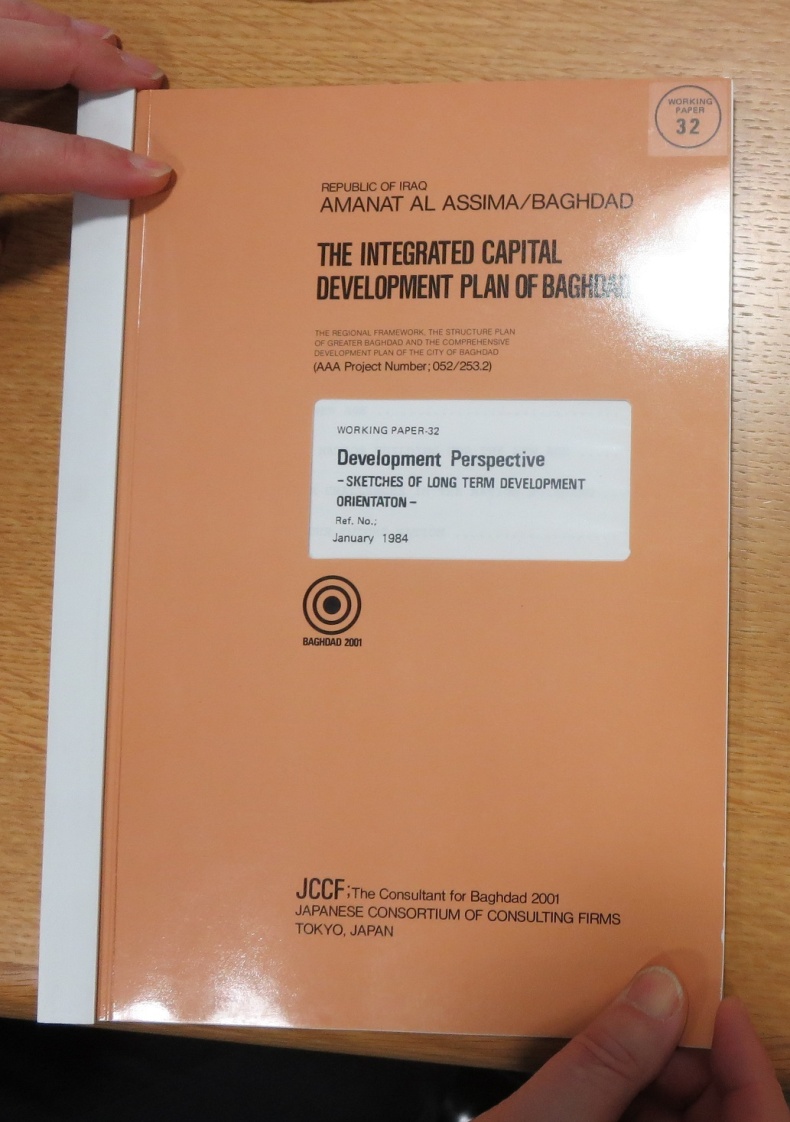 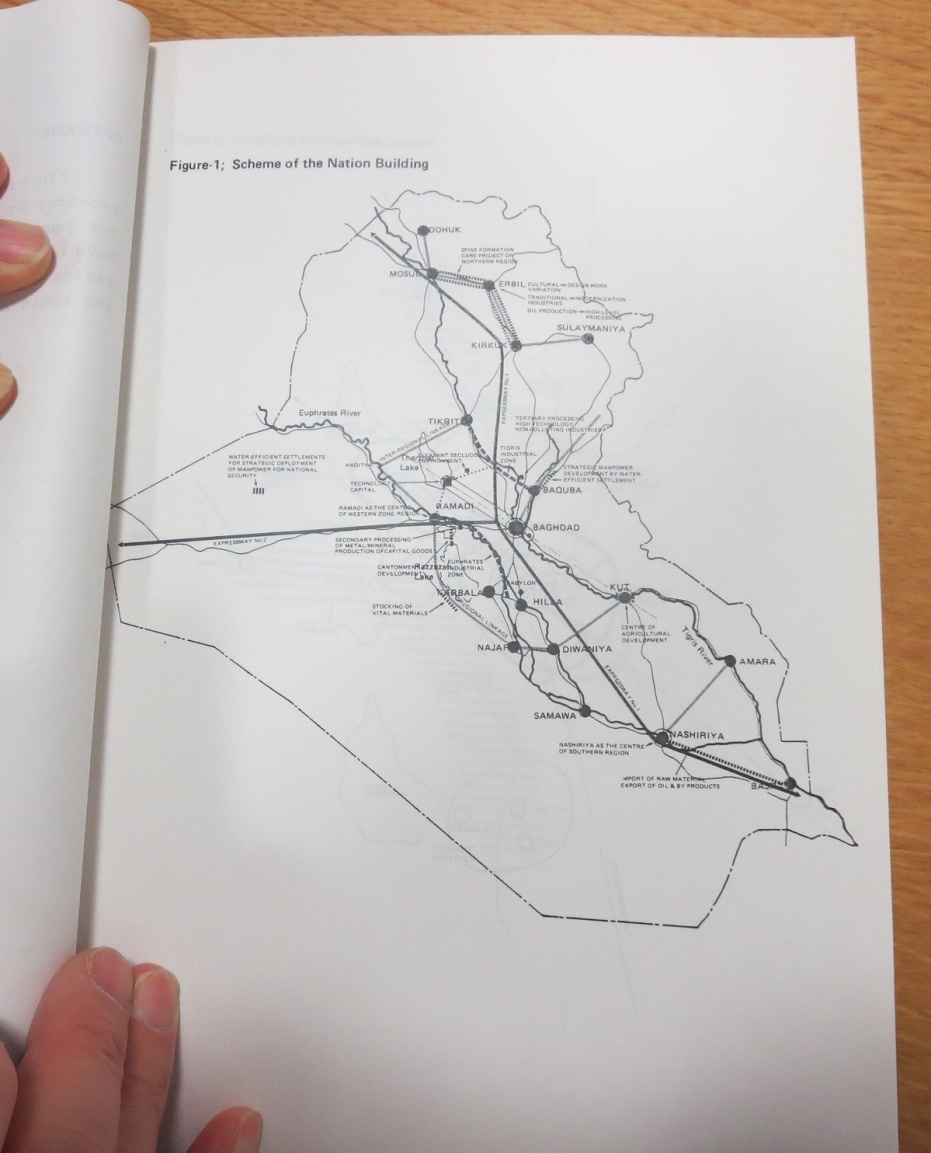 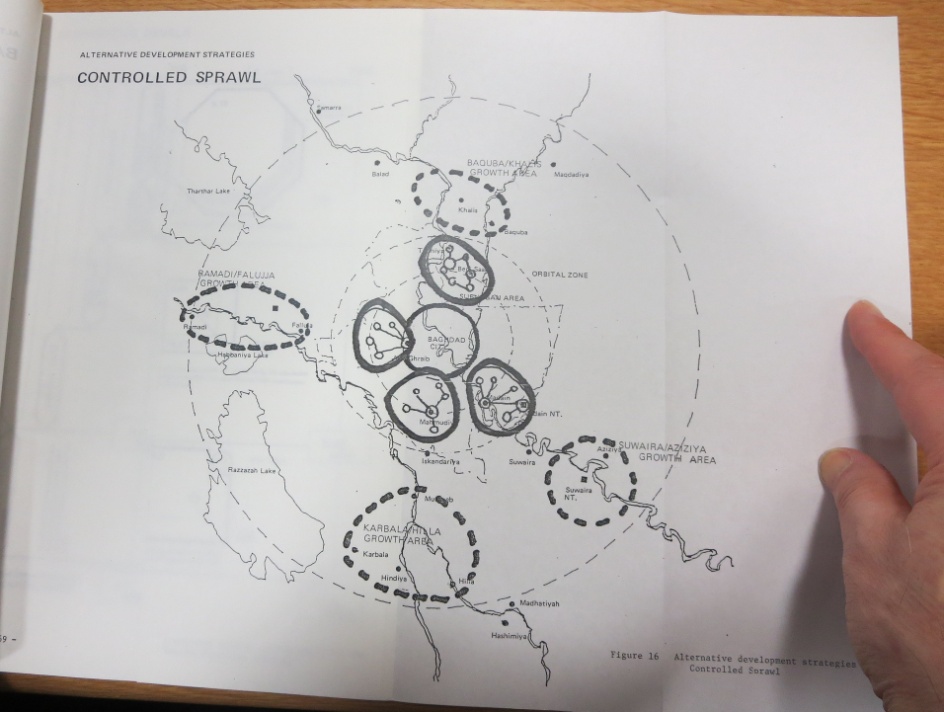 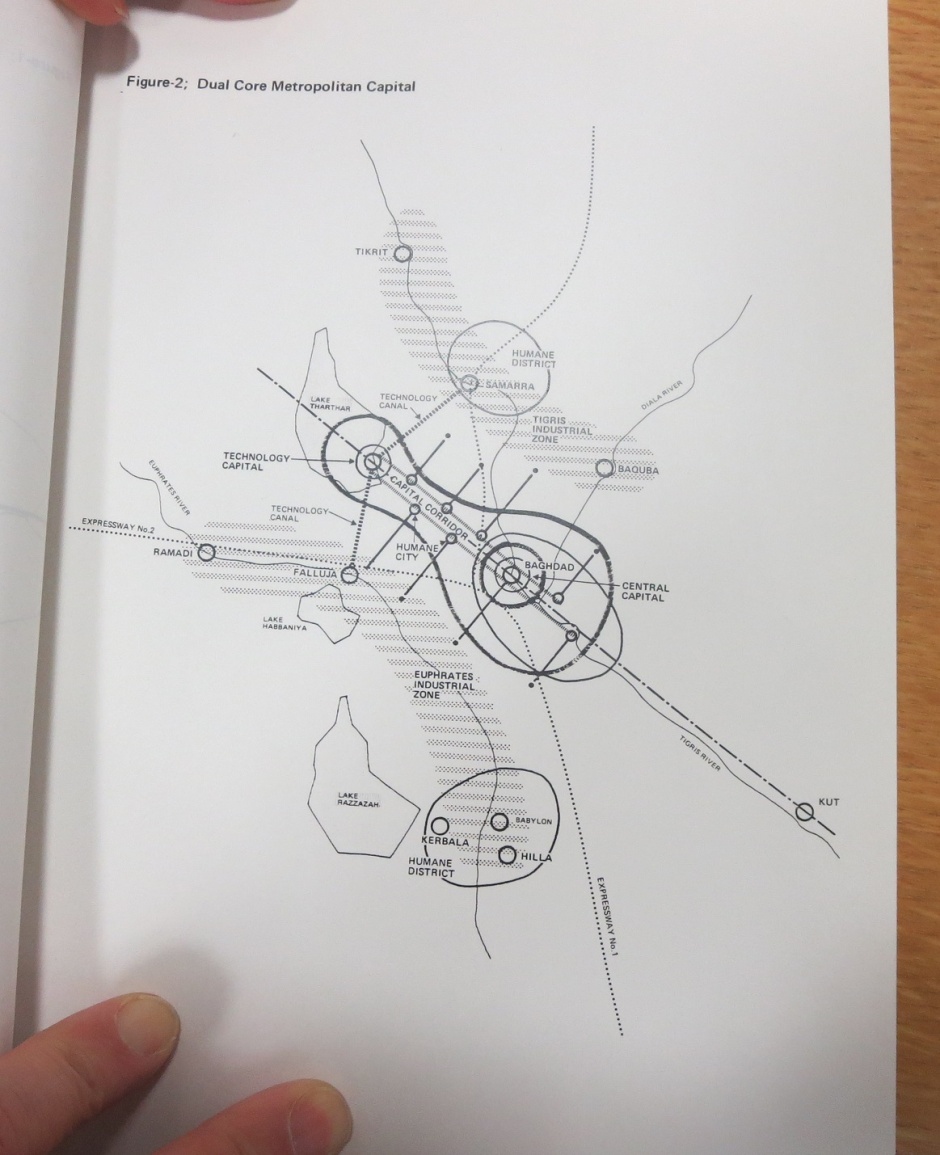 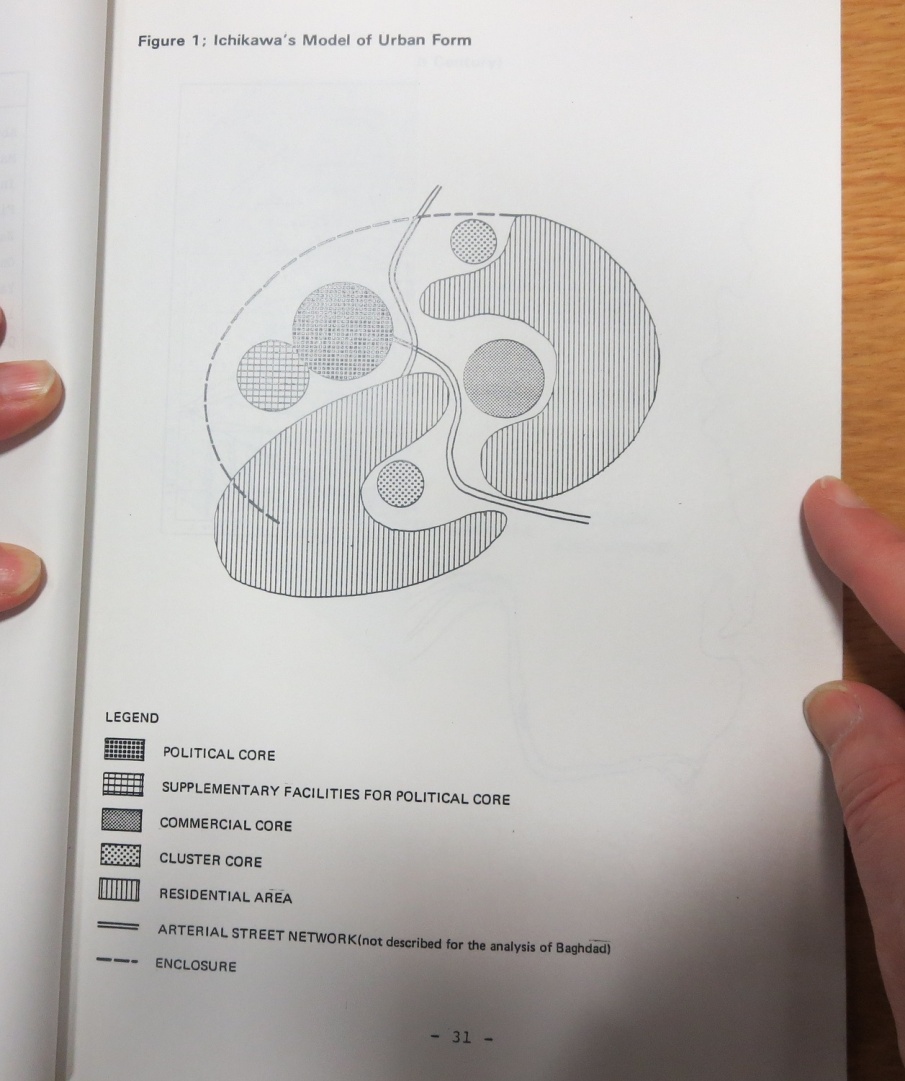 質問事項なぜバグダッド市の都市計画づくりが横浜市に依頼されたのか。誰が誰に依頼したか。なぜ横浜市なのか、イラク政府は地方自治体横浜市に何を期待したのか。イラク政府は田村明顧問による日本コンサルタント集合体の活動に満足したのか。そもそも、田村明顧問はどこまで関ったのか。この計画成果は、その後どのように繋がっていくのか。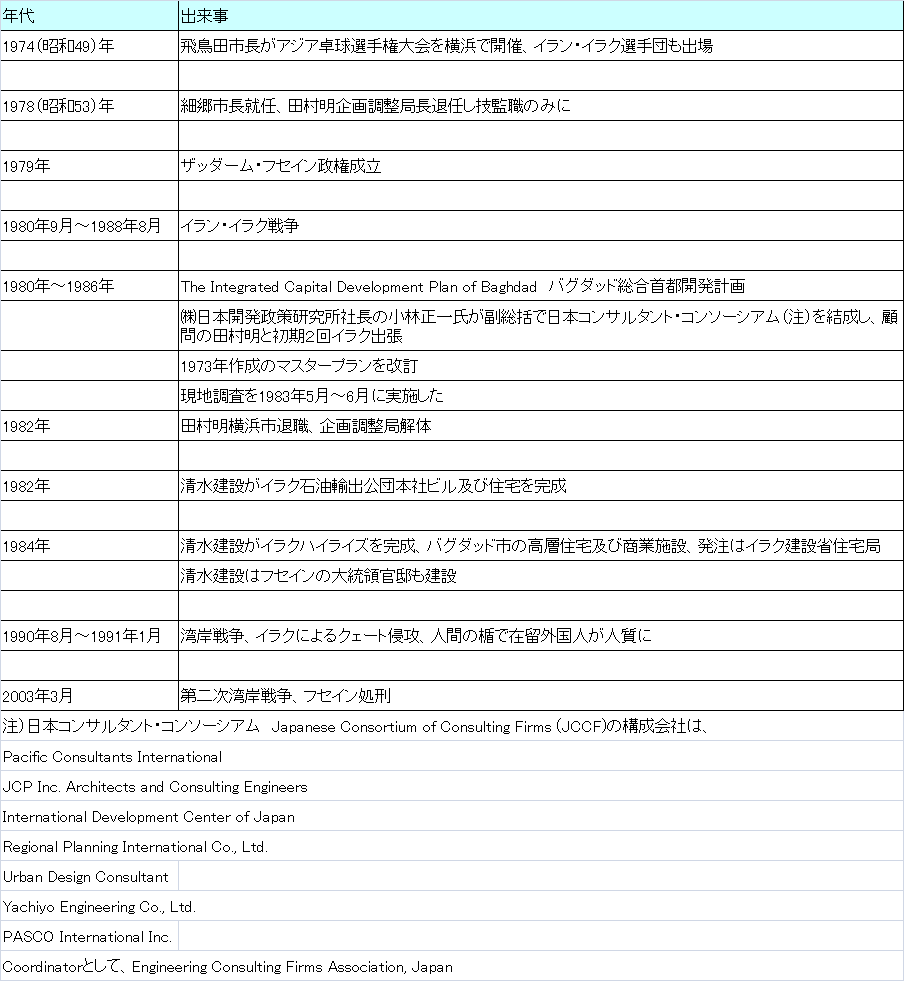 